Contributes to team effort by accomplishing related results as needed.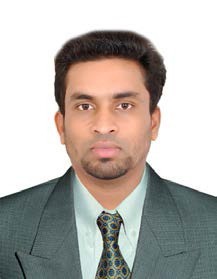 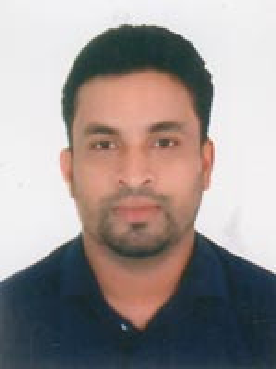 Expert in driving. ComputerSkillsWindowsMicrosoftOfficeTallyPeachtreeAccountingInternetBrowsingBasicKnowledgeinComputerHardware&NetworkingPersonalParticulars:Name	:Shamnas Date ofBirth	:16/11/1987Gender	:MalePlace of Domicile	:Eramangalam, Kerala.Languages Known	:English ,Hindi, Arabic & MalayalamHobbies	:Sports, Music, Driving.Achievements	: Playing Cricket and Football in District level Tournaments.Declaration I hereby declare that the above written particulars are true to the best of my knowledge and belief.ShamnasSHAMNASSHAMNASEmail: shamnas-394121@2freemail.comHolding valid UAE Driving License (Lightvehicle)Academic Profile:BCOM, University of Calicut (from Uthaman College) 2006 -2009XII	from	Central	Board	of Secondary Education.(KMM ENG school)2006S.S.L.C from Central Board of Secondary Education.(KMM ENG school) 2004BehavioralSkills: The ability to Empathize and Listen attentively has groomed me in to a compatible and level- headed team player and leader.A Pragmatic and Persistent approach has imbibed single- minded determination and focus towards every task that I undertake.An eye for Observation and a probing nature act as vital tools for keeping the ‘learning drive’ alive.Mission Statement:Email: shamnas-394121@2freemail.comHolding valid UAE Driving License (Lightvehicle)Academic Profile:BCOM, University of Calicut (from Uthaman College) 2006 -2009XII	from	Central	Board	of Secondary Education.(KMM ENG school)2006S.S.L.C from Central Board of Secondary Education.(KMM ENG school) 2004BehavioralSkills: The ability to Empathize and Listen attentively has groomed me in to a compatible and level- headed team player and leader.A Pragmatic and Persistent approach has imbibed single- minded determination and focus towards every task that I undertake.An eye for Observation and a probing nature act as vital tools for keeping the ‘learning drive’ alive.I believe in expanding my capacities to create results through new pattern soft thinking. Thus, I am in pursuit of an organization that is continually expanding its capacity to create its future through generative learning.Profession:CASHIER/SUPERVISOR /SALES /MERCHANDISER/OFFICE ADMINISTRATOR / DOCUMENTS CLERANCE / CLERK/Email: shamnas-394121@2freemail.comHolding valid UAE Driving License (Lightvehicle)Academic Profile:BCOM, University of Calicut (from Uthaman College) 2006 -2009XII	from	Central	Board	of Secondary Education.(KMM ENG school)2006S.S.L.C from Central Board of Secondary Education.(KMM ENG school) 2004BehavioralSkills: The ability to Empathize and Listen attentively has groomed me in to a compatible and level- headed team player and leader.A Pragmatic and Persistent approach has imbibed single- minded determination and focus towards every task that I undertake.An eye for Observation and a probing nature act as vital tools for keeping the ‘learning drive’ alive.AcademicProfile:Email: shamnas-394121@2freemail.comHolding valid UAE Driving License (Lightvehicle)Academic Profile:BCOM, University of Calicut (from Uthaman College) 2006 -2009XII	from	Central	Board	of Secondary Education.(KMM ENG school)2006S.S.L.C from Central Board of Secondary Education.(KMM ENG school) 2004BehavioralSkills: The ability to Empathize and Listen attentively has groomed me in to a compatible and level- headed team player and leader.A Pragmatic and Persistent approach has imbibed single- minded determination and focus towards every task that I undertake.An eye for Observation and a probing nature act as vital tools for keeping the ‘learning drive’ alive.BCOM, Univeristy of Calicut (from Uthaman College) 2010 -2013Email: shamnas-394121@2freemail.comHolding valid UAE Driving License (Lightvehicle)Academic Profile:BCOM, University of Calicut (from Uthaman College) 2006 -2009XII	from	Central	Board	of Secondary Education.(KMM ENG school)2006S.S.L.C from Central Board of Secondary Education.(KMM ENG school) 2004BehavioralSkills: The ability to Empathize and Listen attentively has groomed me in to a compatible and level- headed team player and leader.A Pragmatic and Persistent approach has imbibed single- minded determination and focus towards every task that I undertake.An eye for Observation and a probing nature act as vital tools for keeping the ‘learning drive’ alive.EMPLOYMENT EXPERIANCE:Email: shamnas-394121@2freemail.comHolding valid UAE Driving License (Lightvehicle)Academic Profile:BCOM, University of Calicut (from Uthaman College) 2006 -2009XII	from	Central	Board	of Secondary Education.(KMM ENG school)2006S.S.L.C from Central Board of Secondary Education.(KMM ENG school) 2004BehavioralSkills: The ability to Empathize and Listen attentively has groomed me in to a compatible and level- headed team player and leader.A Pragmatic and Persistent approach has imbibed single- minded determination and focus towards every task that I undertake.An eye for Observation and a probing nature act as vital tools for keeping the ‘learning drive’ alive.MUSCAT- OMAN Worked as Sales Executive (Jan 2017- April 2019)STORE SECTION ABUDHABI, UAE (Dec 2014–Sep 2016) Worked as SupervisorABUDHABI, UAE Worked as Salesman & Merchandiser From August 2009 to December 2012Email: shamnas-394121@2freemail.comHolding valid UAE Driving License (Lightvehicle)Academic Profile:BCOM, University of Calicut (from Uthaman College) 2006 -2009XII	from	Central	Board	of Secondary Education.(KMM ENG school)2006S.S.L.C from Central Board of Secondary Education.(KMM ENG school) 2004BehavioralSkills: The ability to Empathize and Listen attentively has groomed me in to a compatible and level- headed team player and leader.A Pragmatic and Persistent approach has imbibed single- minded determination and focus towards every task that I undertake.An eye for Observation and a probing nature act as vital tools for keeping the ‘learning drive’ alive.SKILLSEmail: shamnas-394121@2freemail.comHolding valid UAE Driving License (Lightvehicle)Academic Profile:BCOM, University of Calicut (from Uthaman College) 2006 -2009XII	from	Central	Board	of Secondary Education.(KMM ENG school)2006S.S.L.C from Central Board of Secondary Education.(KMM ENG school) 2004BehavioralSkills: The ability to Empathize and Listen attentively has groomed me in to a compatible and level- headed team player and leader.A Pragmatic and Persistent approach has imbibed single- minded determination and focus towards every task that I undertake.An eye for Observation and a probing nature act as vital tools for keeping the ‘learning drive’ alive.Handling	and	interacting	with	agencies	and management.Perform other related duties as required.Keeping and control of company documents.Ensure the confidentially and security of all financial and employee files.Receive and verify invoices and requisitions for goods.Processes payments by totaling purchases; processing checks, cash ,and store or other credit cards.